Template: Due 31 July each year of supervised training,Report must be typed NOT hand written,Completed report can be submitted electronically when signed.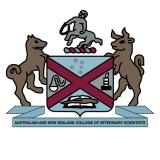 AUSTRALIAN AND NEW ZEALAND COLLEGE OF VETERINARY SCIENTISTSFellowship Candidate Annual ReportDate of Report: Candidate’s Name:Supervisor/s Name:Fellowship Subject:Training Program Commencement Date:Name and Year of Applicable Subject Guidelines:Proposed Examination Date:Section 1, Supervision:Has your supervision been adequate?	Yes □	No □Comments: Do you feel that you have had sufficient mentoring and support? 	Yes □	No □Comments:Section 2, Caseload and work environment:Do you believe that you have seen sufficient cases for your training?	Yes □	No □Comments:Has the workplace environment been conducive to learning?	Yes □	No □Comments:Has the workplace provided sufficient equipment and expertise to facilitate your learning and training?  	Yes □	No □Comments:Section 3, Personal Interactions: Have you had personal interactions with supervisor(s) or staff that have impacted on your training?	Yes □	No □Comments:Has there been anything else that you would like to tell us that might have impacted on your training?	Yes □	No □Comments:Section 4, Other Comments:Do you have any additional comments or points that you would like to bring to the attention of the Assistant Chief Examiner (Training and Credentials)?	Yes □	No □Comments:Section 5, Candidate’s Undertaking:	I certify that:All the information provided is true and a reflection of my training environment.I am aware that this information might be circulated within the administration of the College for evaluation, but will not be communicated to my supervisor without my permission.I have made all reasonable steps to address any areas mentioned above that are within my powers to do so.Signed:Candidate:	Date: